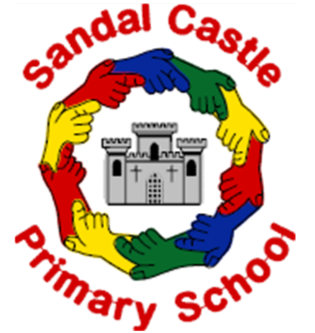 Child Friendly version of the Child protection policyWhat is child protection about?At Sandal Castle VA Community Primary School all of the adults around you think the most important thing we can do is to keep you safe. We all believe that it is only when you are safe and happy that you will be able to be the best that you can be.How will we try to protect children?We try to provide a safe environment/place for everyone to learn in.We want to ensure that you remain safe, at home as well as at school.We will teach you how to recognise and spot risks in different situations and how to protect yourselves and stay safe. We think it is important that everyone knows where to get help if they are worried or unhappy about somethingIf you need to talk – we will listen!You can talk to any adult in school!It is Mr Carter’s special job to keep you safe-talk to him if you are worried.Mr Carter will sometimes need to tell another grown up who can help to keep you safe.Tell a friend, school councillor or a trusted family member and then go with your friend to tell an adult.If you prefer Mrs Russel, Mrs Howley and Mrs Wiles are also specially trained at keeping people safe!Don’t keep it a secret!If anything is making you feel sad, worried or scared, tell a grown up. Whether it’s something at school, home or on the internet, nobody should feel scared and the grownups in school are here to help!Written by School Council and Mr Carter 